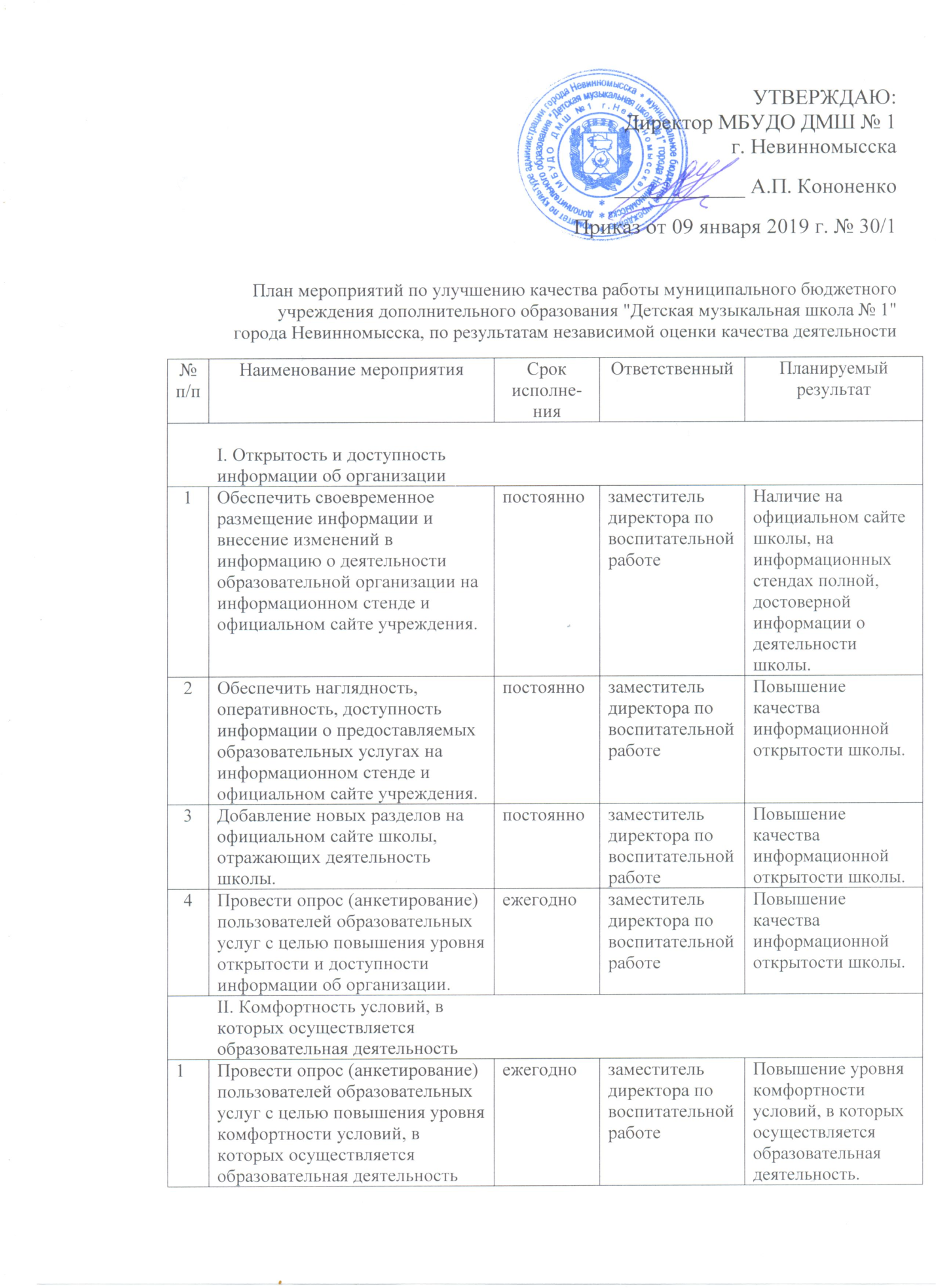 2Анализ и решение вопросов, затронутых в проведенном анкетированииежегодноадминистрация школыПовышение уровня комфортности условий, в которых осуществляется образовательная деятельность.III. Обеспечение высокого уровня доброжелательности, вежливости, компетентности педагогических работников1Включение в повестку дня педагогических советов вопросов по педагогической этике и психологии.постояннозаместитель директора по воспитательной работеНаличие доброжелательного, вежливого и компетентного отношения персонала школы к посетителям.2Провести опрос (анкетирование) пользователей образовательных услуг с целью обеспечения высокого уровня доброжелательности, вежливости, компетентности педагогических работников.постояннозаместитель директора по воспитательной работеНаличие доброжелательного, вежливого и компетентного отношения персонала школы к посетителям.IV. Удовлетворенность качеством оказания услуг1Повышение квалификации преподавателей.постояннозаместитель директора по воспитательной работеВысокий профессиональный уровень сотрудников школы.2Провести опрос (анкетирование) пользователей образовательных услуг с целью повышения уровня качества оказания услуг.постояннозаместитель директора по воспитательной работеВысокий профессиональный уровень сотрудников школы.